Le raton laveur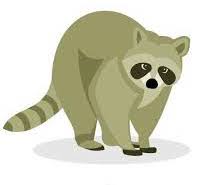 Le museauTrace le cercle de centre A et de rayon AD.Trace le cercle de centre D et de rayon DE.Trace l'arc de cercle EG de centre A (en dessous).Trace l'arc de cercle FH de centre D (au dessus).Trace l'arc de cercle FE de centre K.Trace l'arc de cercle GH de centre I.Les yeux Trace le cercle de centre B et de rayon BL.Trace un cercle de centre B et avec rayon inférieur à BL.Trace le cercle de centre C et de rayon CM.Trace un cercle de centre C et avec rayon inférieur à CM.Les jouesTrace l'arc de cercle JF de centre L (à gauche).Trace l'arc de cercle JH de centre M (à droite).Trace l'arc de cercle QN de centre B (au dessus).Trace l'arc de cercle QS de centre O (en dessous).Trace l'arc de cercle UR de centre C (au dessus).Trace l'arc de cercle RT de centre P (en dessous).Trace l'arc de cercle de centre O et de rayon OV (de V jusqu'au museau).Trace l'arc de cercle de centre P et de rayon PW (de W jusqu'au museau).La têteTrace l'arc de cercle B1C1 de centre N1 (au dessus).Les oreillesTrace l'arc de cercle de centre D1 et passant par F1 (de la tête jusqu'à la joue).Trace l'arc de cercle de centre B1 et passant par F1 (de la tête jusqu'à F1).Trace l'arc de cercle de centre E1 et passant par G1 (de la tête jusqu'à la joue).Trace l'arc de cercle de centre C1 et passant par G1 (de la tête jusqu'à G1).Le corpsTrace le cercle de centre K et passant par J3.Trace le cercle de centre I et passant par K3.Trace l'arc de cercle FJ3 de centre J1.Trace l'arc de cercle de centre J1 et passant par V1 (de U1 jusqu'à la patte).Trace l'arc de cercle U1W1 de centre Z1.Trace l'arc de cercle de centre V1 et passant par J1 (de W1 jusqu'à la patte).Trace l'arc de cercle HK3 de centre V1.Trace le cercle de centre Z1 et de rayon Z1I3.Trace l'arc de cercle de centre U1 et passant par C2 (c'est la patte gauche).Trace l'arc de cercle de centre W1 et passant par H3 (c'est la patte droite).La queueTrace l'arc de cercle L2J1 de centre K.Trace l'arc de cercle M2H3 de centre K.Trace l'arc de cercle M2L2 de centre K2.Trace l'arc de cercle de centre N2 et passant par Q2 (d'un bord de la queue à l'autre).Trace l'arc de cercle de centre Q2 et passant par T2 (d'un bord de la queue à l'autre).Trace l'arc de cercle de centre T2 et passant par W2 (d'un bord de la queue à l'autre).Trace l'arc de cercle de centre W2 et passant par B3 (d'un bord de la queue à l'autre).Trace l'arc de cercle de centre B3 et passant par E3 (d'un bord de la queue à l'autre).Trace l'arc de cercle de centre E3 et passant par F3 (d'un bord de la queue à l'autre).Merci à Séverine pour le partage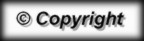 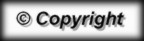 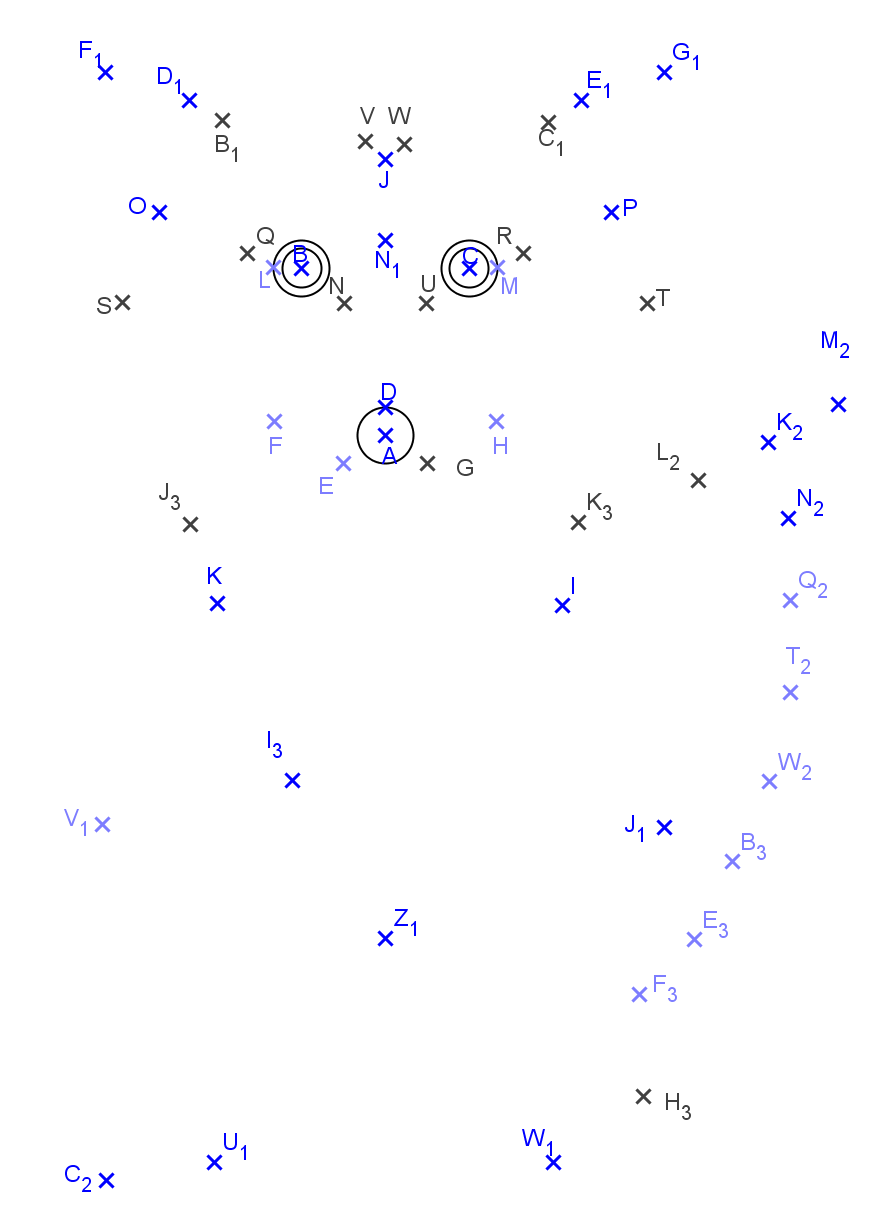 